基本情况表*注：1规模为能反映该项目规模的数据，如为酒店，可改为客房数；如为养老中心，可改为床位数等。2项目负责人有则填。以下为示例：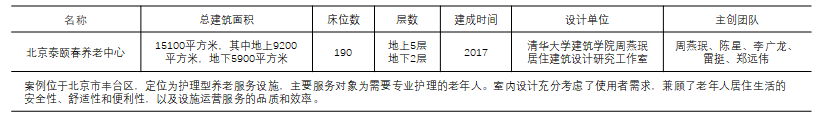 名称总建筑面积规模层数建成时间设计单位项目负责人主创团队项目简介（100～200字）：项目简介（100～200字）：项目简介（100～200字）：项目简介（100～200字）：项目简介（100～200字）：项目简介（100～200字）：项目简介（100～200字）：项目简介（100～200字）：获奖信息（如无则不需填写）：获奖信息（如无则不需填写）：获奖信息（如无则不需填写）：获奖信息（如无则不需填写）：获奖信息（如无则不需填写）：获奖信息（如无则不需填写）：获奖信息（如无则不需填写）：获奖信息（如无则不需填写）：